МІНІСТЕРСТВО ОСВІТИ І НАУКИ УКРАЇНИ НАЦІОНАЛЬНИЙ УНІВЕРСИТЕТ «ЗАПОРІЗЬКА ПОЛІТЕХНІКА»Кафедра Дизайну	(найменування кафедри)СИЛАБУС НАВЧАЛЬНОЇ ДИСЦИПЛІНИОК 17 ТЕОРІЯ АРХІТЕКТУРНОГО ПРОЕКТУВАННЯ. ОСНОВИ МІСТОБУДУВАННЯ(назва навчальної дисципліни)Освітня програма: 191 Архітектура та містобудування	_   _   _   _	___(назва освітньої програми)Спеціальність: 191 Архітектура та містобудування 	 	(найменування спеціальності)Галузь знань: 19 Архітектура та будівництво___	_	_	_	_	_	_	__	_(найменування галузі знань)Ступінь вищої освіти: перший (бакалаврський) рівень __________________(назва ступеня вищої освіти)Затверджено на засіданні кафедри Дизайн(найменування кафедри)Протокол № 1 від 30.08.23 р.м. Запоріжжя 20231. Загальна інформація1. Загальна інформація1. Загальна інформація1. Загальна інформація1. Загальна інформація1. Загальна інформаціяНазва дисципліниНазва дисципліниОК	19	«Теорія	архітектурного	проектування.	Основимістобудування» (нормативна )ОК	19	«Теорія	архітектурного	проектування.	Основимістобудування» (нормативна )ОК	19	«Теорія	архітектурного	проектування.	Основимістобудування» (нормативна )ОК	19	«Теорія	архітектурного	проектування.	Основимістобудування» (нормативна )Рівень вищої освітиРівень вищої освітиперший (бакалаврський) рівеньперший (бакалаврський) рівеньперший (бакалаврський) рівеньперший (бакалаврський) рівеньВикладачВикладачО.С. Зубричев, к. арх., доцент кафедри «Дизайн»О.С. Зубричев, к. арх., доцент кафедри «Дизайн»О.С. Зубричев, к. арх., доцент кафедри «Дизайн»О.С. Зубричев, к. арх., доцент кафедри «Дизайн»Контактна інформаціявикладачаКонтактна інформаціявикладачаТелефон кафедри,  телефон  викладача  050258967,  E-mailвикладача (за згодою викладача) 050258967@i.uaТелефон кафедри,  телефон  викладача  050258967,  E-mailвикладача (за згодою викладача) 050258967@i.uaТелефон кафедри,  телефон  викладача  050258967,  E-mailвикладача (за згодою викладача) 050258967@i.uaТелефон кафедри,  телефон  викладача  050258967,  E-mailвикладача (за згодою викладача) 050258967@i.uaЧас і місце проведення навчальної дисципліниЧас і місце проведення навчальної дисципліниЗа умов дистанційного навчання для проведення занятьвикористовується програма Zoom, згідно навчального розкладу (посиланнястудентам надаються у навчальному розкладі). Інша комунікація (консультації)відбувається шляхом листування у Telegram, Viber, Instagram.За умов дистанційного навчання для проведення занятьвикористовується програма Zoom, згідно навчального розкладу (посиланнястудентам надаються у навчальному розкладі). Інша комунікація (консультації)відбувається шляхом листування у Telegram, Viber, Instagram.За умов дистанційного навчання для проведення занятьвикористовується програма Zoom, згідно навчального розкладу (посиланнястудентам надаються у навчальному розкладі). Інша комунікація (консультації)відбувається шляхом листування у Telegram, Viber, Instagram.За умов дистанційного навчання для проведення занятьвикористовується програма Zoom, згідно навчального розкладу (посиланнястудентам надаються у навчальному розкладі). Інша комунікація (консультації)відбувається шляхом листування у Telegram, Viber, Instagram.Обсяг дисципліниОбсяг дисципліниКількість годин 120 кредитів 4, розподіл годин (14 лекції, 30 практик, 76 самостійна робота), вид контролю: екзаменКількість годин 120 кредитів 4, розподіл годин (14 лекції, 30 практик, 76 самостійна робота), вид контролю: екзаменКількість годин 120 кредитів 4, розподіл годин (14 лекції, 30 практик, 76 самостійна робота), вид контролю: екзаменКількість годин 120 кредитів 4, розподіл годин (14 лекції, 30 практик, 76 самостійна робота), вид контролю: екзаменКонсультаціїКонсультаціїЗгідно з графіком консультаційЗгідно з графіком консультаційЗгідно з графіком консультаційЗгідно з графіком консультацій2. Пререквізіти і постреквізіти навчальної дисципліни2. Пререквізіти і постреквізіти навчальної дисципліни2. Пререквізіти і постреквізіти навчальної дисципліни2. Пререквізіти і постреквізіти навчальної дисципліни2. Пререквізіти і постреквізіти навчальної дисципліни2. Пререквізіти і постреквізіти навчальної дисципліниПререквізити:Теорія архітектурного проєктування: Типологія будівель і споруд Постреквізити:Архітектурно-містобудівне проєктування малих міст Комплексний курсовий проєктМіждисциплінарний курсовий проєктДипломуванняПререквізити:Теорія архітектурного проєктування: Типологія будівель і споруд Постреквізити:Архітектурно-містобудівне проєктування малих міст Комплексний курсовий проєктМіждисциплінарний курсовий проєктДипломуванняПререквізити:Теорія архітектурного проєктування: Типологія будівель і споруд Постреквізити:Архітектурно-містобудівне проєктування малих міст Комплексний курсовий проєктМіждисциплінарний курсовий проєктДипломуванняПререквізити:Теорія архітектурного проєктування: Типологія будівель і споруд Постреквізити:Архітектурно-містобудівне проєктування малих міст Комплексний курсовий проєктМіждисциплінарний курсовий проєктДипломуванняПререквізити:Теорія архітектурного проєктування: Типологія будівель і споруд Постреквізити:Архітектурно-містобудівне проєктування малих міст Комплексний курсовий проєктМіждисциплінарний курсовий проєктДипломуванняПререквізити:Теорія архітектурного проєктування: Типологія будівель і споруд Постреквізити:Архітектурно-містобудівне проєктування малих міст Комплексний курсовий проєктМіждисциплінарний курсовий проєктДипломування3. Характеристика навчальної дисципліни3. Характеристика навчальної дисципліни3. Характеристика навчальної дисципліни3. Характеристика навчальної дисципліни3. Характеристика навчальної дисципліни3. Характеристика навчальної дисципліниУ результаті вивчення навчальної дисципліни студент повинен отриматиІнтегральна компетентність.ІК. Здатність розв’язувати складні спеціалізовані задачі та практичні проблеми у сфері містобудування та архітектури, що характеризуються комплексністю та невизначеністю умов, на основі застосування сучасних архітектурних теорій та методів, засобів суміжних наук.Загальні компетентностіЗК01. Знання та розуміння предметної області та розуміння професійної діяльності. ЗК02. Вміння виявляти, ставити та вирішувати проблеми.ЗК03. Здатність до адаптації та дії в новій ситуації.Фахові компетентності:СК04. Здатність дотримуватися вимог законодавства, будівельних норм, стандартів і правил, технічних регламентів, інших нормативних документів у сферах містобудування та архітектури при здійсненні нового будівництва, реконструкції, реставрації та капітально го ремонту будівель і споруд.СК05. Здатність до аналізу і оцінювання природно-кліматичних, екологічних, інженерно-технічних, соціально-демографічних і архітектурно-містобудівних умов архітектурного проєктування.СК13. Здатність до розробки архітектурно-містобудівних рішень з урахуванням безпекових і санітарно-гігієнічних, інженерно-технічних і енергозберігаючих, техніко- економічних вимог і розрахунків.СК16. Усвідомлення загальних теоретичних, методичних і творчих засад архітектурного проєктуванняСК17. Усвідомлення теоретичних основ містобудування та здатність застосовувати їх для розв’язання складних спеціалізованих задач.Результати навчання:ПР02. Знати основні засади та принципи архітектурно-містобудівної діяльностіПР04. Оцінювати  фактори  і  вимоги,  що  визначають  передумови  архітектурно-містобудівного проєктування.У результаті вивчення навчальної дисципліни студент повинен отриматиІнтегральна компетентність.ІК. Здатність розв’язувати складні спеціалізовані задачі та практичні проблеми у сфері містобудування та архітектури, що характеризуються комплексністю та невизначеністю умов, на основі застосування сучасних архітектурних теорій та методів, засобів суміжних наук.Загальні компетентностіЗК01. Знання та розуміння предметної області та розуміння професійної діяльності. ЗК02. Вміння виявляти, ставити та вирішувати проблеми.ЗК03. Здатність до адаптації та дії в новій ситуації.Фахові компетентності:СК04. Здатність дотримуватися вимог законодавства, будівельних норм, стандартів і правил, технічних регламентів, інших нормативних документів у сферах містобудування та архітектури при здійсненні нового будівництва, реконструкції, реставрації та капітально го ремонту будівель і споруд.СК05. Здатність до аналізу і оцінювання природно-кліматичних, екологічних, інженерно-технічних, соціально-демографічних і архітектурно-містобудівних умов архітектурного проєктування.СК13. Здатність до розробки архітектурно-містобудівних рішень з урахуванням безпекових і санітарно-гігієнічних, інженерно-технічних і енергозберігаючих, техніко- економічних вимог і розрахунків.СК16. Усвідомлення загальних теоретичних, методичних і творчих засад архітектурного проєктуванняСК17. Усвідомлення теоретичних основ містобудування та здатність застосовувати їх для розв’язання складних спеціалізованих задач.Результати навчання:ПР02. Знати основні засади та принципи архітектурно-містобудівної діяльностіПР04. Оцінювати  фактори  і  вимоги,  що  визначають  передумови  архітектурно-містобудівного проєктування.У результаті вивчення навчальної дисципліни студент повинен отриматиІнтегральна компетентність.ІК. Здатність розв’язувати складні спеціалізовані задачі та практичні проблеми у сфері містобудування та архітектури, що характеризуються комплексністю та невизначеністю умов, на основі застосування сучасних архітектурних теорій та методів, засобів суміжних наук.Загальні компетентностіЗК01. Знання та розуміння предметної області та розуміння професійної діяльності. ЗК02. Вміння виявляти, ставити та вирішувати проблеми.ЗК03. Здатність до адаптації та дії в новій ситуації.Фахові компетентності:СК04. Здатність дотримуватися вимог законодавства, будівельних норм, стандартів і правил, технічних регламентів, інших нормативних документів у сферах містобудування та архітектури при здійсненні нового будівництва, реконструкції, реставрації та капітально го ремонту будівель і споруд.СК05. Здатність до аналізу і оцінювання природно-кліматичних, екологічних, інженерно-технічних, соціально-демографічних і архітектурно-містобудівних умов архітектурного проєктування.СК13. Здатність до розробки архітектурно-містобудівних рішень з урахуванням безпекових і санітарно-гігієнічних, інженерно-технічних і енергозберігаючих, техніко- економічних вимог і розрахунків.СК16. Усвідомлення загальних теоретичних, методичних і творчих засад архітектурного проєктуванняСК17. Усвідомлення теоретичних основ містобудування та здатність застосовувати їх для розв’язання складних спеціалізованих задач.Результати навчання:ПР02. Знати основні засади та принципи архітектурно-містобудівної діяльностіПР04. Оцінювати  фактори  і  вимоги,  що  визначають  передумови  архітектурно-містобудівного проєктування.У результаті вивчення навчальної дисципліни студент повинен отриматиІнтегральна компетентність.ІК. Здатність розв’язувати складні спеціалізовані задачі та практичні проблеми у сфері містобудування та архітектури, що характеризуються комплексністю та невизначеністю умов, на основі застосування сучасних архітектурних теорій та методів, засобів суміжних наук.Загальні компетентностіЗК01. Знання та розуміння предметної області та розуміння професійної діяльності. ЗК02. Вміння виявляти, ставити та вирішувати проблеми.ЗК03. Здатність до адаптації та дії в новій ситуації.Фахові компетентності:СК04. Здатність дотримуватися вимог законодавства, будівельних норм, стандартів і правил, технічних регламентів, інших нормативних документів у сферах містобудування та архітектури при здійсненні нового будівництва, реконструкції, реставрації та капітально го ремонту будівель і споруд.СК05. Здатність до аналізу і оцінювання природно-кліматичних, екологічних, інженерно-технічних, соціально-демографічних і архітектурно-містобудівних умов архітектурного проєктування.СК13. Здатність до розробки архітектурно-містобудівних рішень з урахуванням безпекових і санітарно-гігієнічних, інженерно-технічних і енергозберігаючих, техніко- економічних вимог і розрахунків.СК16. Усвідомлення загальних теоретичних, методичних і творчих засад архітектурного проєктуванняСК17. Усвідомлення теоретичних основ містобудування та здатність застосовувати їх для розв’язання складних спеціалізованих задач.Результати навчання:ПР02. Знати основні засади та принципи архітектурно-містобудівної діяльностіПР04. Оцінювати  фактори  і  вимоги,  що  визначають  передумови  архітектурно-містобудівного проєктування.У результаті вивчення навчальної дисципліни студент повинен отриматиІнтегральна компетентність.ІК. Здатність розв’язувати складні спеціалізовані задачі та практичні проблеми у сфері містобудування та архітектури, що характеризуються комплексністю та невизначеністю умов, на основі застосування сучасних архітектурних теорій та методів, засобів суміжних наук.Загальні компетентностіЗК01. Знання та розуміння предметної області та розуміння професійної діяльності. ЗК02. Вміння виявляти, ставити та вирішувати проблеми.ЗК03. Здатність до адаптації та дії в новій ситуації.Фахові компетентності:СК04. Здатність дотримуватися вимог законодавства, будівельних норм, стандартів і правил, технічних регламентів, інших нормативних документів у сферах містобудування та архітектури при здійсненні нового будівництва, реконструкції, реставрації та капітально го ремонту будівель і споруд.СК05. Здатність до аналізу і оцінювання природно-кліматичних, екологічних, інженерно-технічних, соціально-демографічних і архітектурно-містобудівних умов архітектурного проєктування.СК13. Здатність до розробки архітектурно-містобудівних рішень з урахуванням безпекових і санітарно-гігієнічних, інженерно-технічних і енергозберігаючих, техніко- економічних вимог і розрахунків.СК16. Усвідомлення загальних теоретичних, методичних і творчих засад архітектурного проєктуванняСК17. Усвідомлення теоретичних основ містобудування та здатність застосовувати їх для розв’язання складних спеціалізованих задач.Результати навчання:ПР02. Знати основні засади та принципи архітектурно-містобудівної діяльностіПР04. Оцінювати  фактори  і  вимоги,  що  визначають  передумови  архітектурно-містобудівного проєктування.У результаті вивчення навчальної дисципліни студент повинен отриматиІнтегральна компетентність.ІК. Здатність розв’язувати складні спеціалізовані задачі та практичні проблеми у сфері містобудування та архітектури, що характеризуються комплексністю та невизначеністю умов, на основі застосування сучасних архітектурних теорій та методів, засобів суміжних наук.Загальні компетентностіЗК01. Знання та розуміння предметної області та розуміння професійної діяльності. ЗК02. Вміння виявляти, ставити та вирішувати проблеми.ЗК03. Здатність до адаптації та дії в новій ситуації.Фахові компетентності:СК04. Здатність дотримуватися вимог законодавства, будівельних норм, стандартів і правил, технічних регламентів, інших нормативних документів у сферах містобудування та архітектури при здійсненні нового будівництва, реконструкції, реставрації та капітально го ремонту будівель і споруд.СК05. Здатність до аналізу і оцінювання природно-кліматичних, екологічних, інженерно-технічних, соціально-демографічних і архітектурно-містобудівних умов архітектурного проєктування.СК13. Здатність до розробки архітектурно-містобудівних рішень з урахуванням безпекових і санітарно-гігієнічних, інженерно-технічних і енергозберігаючих, техніко- економічних вимог і розрахунків.СК16. Усвідомлення загальних теоретичних, методичних і творчих засад архітектурного проєктуванняСК17. Усвідомлення теоретичних основ містобудування та здатність застосовувати їх для розв’язання складних спеціалізованих задач.Результати навчання:ПР02. Знати основні засади та принципи архітектурно-містобудівної діяльностіПР04. Оцінювати  фактори  і  вимоги,  що  визначають  передумови  архітектурно-містобудівного проєктування.ПР06. Збирати, аналізувати й оцінювати інформацію з різних джерел, необхідну для прийняття обґрунтованих проєктних архітектурно-містобудівних рішеньПР08. Знати нормативну базу архітектурно-містобудівного проектування.ПР12. Застосовувати сучасні теоретико-методологічні та типологічні підходи до вирішення проблем формування та розвитку архітектурно-містобудівного та ландшафтногосередовища.ПР06. Збирати, аналізувати й оцінювати інформацію з різних джерел, необхідну для прийняття обґрунтованих проєктних архітектурно-містобудівних рішеньПР08. Знати нормативну базу архітектурно-містобудівного проектування.ПР12. Застосовувати сучасні теоретико-методологічні та типологічні підходи до вирішення проблем формування та розвитку архітектурно-містобудівного та ландшафтногосередовища.ПР06. Збирати, аналізувати й оцінювати інформацію з різних джерел, необхідну для прийняття обґрунтованих проєктних архітектурно-містобудівних рішеньПР08. Знати нормативну базу архітектурно-містобудівного проектування.ПР12. Застосовувати сучасні теоретико-методологічні та типологічні підходи до вирішення проблем формування та розвитку архітектурно-містобудівного та ландшафтногосередовища.ПР06. Збирати, аналізувати й оцінювати інформацію з різних джерел, необхідну для прийняття обґрунтованих проєктних архітектурно-містобудівних рішеньПР08. Знати нормативну базу архітектурно-містобудівного проектування.ПР12. Застосовувати сучасні теоретико-методологічні та типологічні підходи до вирішення проблем формування та розвитку архітектурно-містобудівного та ландшафтногосередовища.ПР06. Збирати, аналізувати й оцінювати інформацію з різних джерел, необхідну для прийняття обґрунтованих проєктних архітектурно-містобудівних рішеньПР08. Знати нормативну базу архітектурно-містобудівного проектування.ПР12. Застосовувати сучасні теоретико-методологічні та типологічні підходи до вирішення проблем формування та розвитку архітектурно-містобудівного та ландшафтногосередовища.ПР06. Збирати, аналізувати й оцінювати інформацію з різних джерел, необхідну для прийняття обґрунтованих проєктних архітектурно-містобудівних рішеньПР08. Знати нормативну базу архітектурно-містобудівного проектування.ПР12. Застосовувати сучасні теоретико-методологічні та типологічні підходи до вирішення проблем формування та розвитку архітектурно-містобудівного та ландшафтногосередовища.ПР06. Збирати, аналізувати й оцінювати інформацію з різних джерел, необхідну для прийняття обґрунтованих проєктних архітектурно-містобудівних рішеньПР08. Знати нормативну базу архітектурно-містобудівного проектування.ПР12. Застосовувати сучасні теоретико-методологічні та типологічні підходи до вирішення проблем формування та розвитку архітектурно-містобудівного та ландшафтногосередовища.4. Мета вивчення навчальної дисципліни4. Мета вивчення навчальної дисципліни4. Мета вивчення навчальної дисципліни4. Мета вивчення навчальної дисципліни4. Мета вивчення навчальної дисципліни4. Мета вивчення навчальної дисципліни4. Мета вивчення навчальної дисципліниМета курсу вивчення дисципліни «Теорія архітектурного проектування. Основи містобудування» є засвоєння основ проектування житлових районів міста, виробничої зони міста, вулично-магістральної мережі міста, ландшафтно-рекреаційної зони, інфраструктури міста, формування у студентів знань з дисципліни «Теорія архітектурного проектування. Основи містобудування» та використання цих знань для раціонального проектуваннябудинків, споруд та їх комплексів.Мета курсу вивчення дисципліни «Теорія архітектурного проектування. Основи містобудування» є засвоєння основ проектування житлових районів міста, виробничої зони міста, вулично-магістральної мережі міста, ландшафтно-рекреаційної зони, інфраструктури міста, формування у студентів знань з дисципліни «Теорія архітектурного проектування. Основи містобудування» та використання цих знань для раціонального проектуваннябудинків, споруд та їх комплексів.Мета курсу вивчення дисципліни «Теорія архітектурного проектування. Основи містобудування» є засвоєння основ проектування житлових районів міста, виробничої зони міста, вулично-магістральної мережі міста, ландшафтно-рекреаційної зони, інфраструктури міста, формування у студентів знань з дисципліни «Теорія архітектурного проектування. Основи містобудування» та використання цих знань для раціонального проектуваннябудинків, споруд та їх комплексів.Мета курсу вивчення дисципліни «Теорія архітектурного проектування. Основи містобудування» є засвоєння основ проектування житлових районів міста, виробничої зони міста, вулично-магістральної мережі міста, ландшафтно-рекреаційної зони, інфраструктури міста, формування у студентів знань з дисципліни «Теорія архітектурного проектування. Основи містобудування» та використання цих знань для раціонального проектуваннябудинків, споруд та їх комплексів.Мета курсу вивчення дисципліни «Теорія архітектурного проектування. Основи містобудування» є засвоєння основ проектування житлових районів міста, виробничої зони міста, вулично-магістральної мережі міста, ландшафтно-рекреаційної зони, інфраструктури міста, формування у студентів знань з дисципліни «Теорія архітектурного проектування. Основи містобудування» та використання цих знань для раціонального проектуваннябудинків, споруд та їх комплексів.Мета курсу вивчення дисципліни «Теорія архітектурного проектування. Основи містобудування» є засвоєння основ проектування житлових районів міста, виробничої зони міста, вулично-магістральної мережі міста, ландшафтно-рекреаційної зони, інфраструктури міста, формування у студентів знань з дисципліни «Теорія архітектурного проектування. Основи містобудування» та використання цих знань для раціонального проектуваннябудинків, споруд та їх комплексів.Мета курсу вивчення дисципліни «Теорія архітектурного проектування. Основи містобудування» є засвоєння основ проектування житлових районів міста, виробничої зони міста, вулично-магістральної мережі міста, ландшафтно-рекреаційної зони, інфраструктури міста, формування у студентів знань з дисципліни «Теорія архітектурного проектування. Основи містобудування» та використання цих знань для раціонального проектуваннябудинків, споруд та їх комплексів.5. Завдання вивчення дисципліни5. Завдання вивчення дисципліни5. Завдання вивчення дисципліни5. Завдання вивчення дисципліни5. Завдання вивчення дисципліни5. Завдання вивчення дисципліни5. Завдання вивчення дисципліниОсновними завданнями вивчення дисципліни «Теорія архітектурного проектування.Основи містобудування» є:набуття практичних навичок з раціонального планування внутрішньо мікрорайонної мережі проїздів;вміти застосовувати набуті знання у практичній діяльності розміщення інженерних комунікацій на вулицях і на території мікрорайону,володіти знаннями та практичними навичками і вміннями щодо застосування розміщення майданчиків різного призначення;володіти знаннями та практичними навичками і вміннями щодо озеленення території.застосовувати теоретичні знання при проектуванні генерального плану міста;проводити необхідні розрахунки по визначенню перспектив розвитку міста;застосовувати теоретичні знання при проектуванні генеральних планів промислових та житлових комплексів;визначати техніко-економічні показники.Основними завданнями вивчення дисципліни «Теорія архітектурного проектування.Основи містобудування» є:набуття практичних навичок з раціонального планування внутрішньо мікрорайонної мережі проїздів;вміти застосовувати набуті знання у практичній діяльності розміщення інженерних комунікацій на вулицях і на території мікрорайону,володіти знаннями та практичними навичками і вміннями щодо застосування розміщення майданчиків різного призначення;володіти знаннями та практичними навичками і вміннями щодо озеленення території.застосовувати теоретичні знання при проектуванні генерального плану міста;проводити необхідні розрахунки по визначенню перспектив розвитку міста;застосовувати теоретичні знання при проектуванні генеральних планів промислових та житлових комплексів;визначати техніко-економічні показники.Основними завданнями вивчення дисципліни «Теорія архітектурного проектування.Основи містобудування» є:набуття практичних навичок з раціонального планування внутрішньо мікрорайонної мережі проїздів;вміти застосовувати набуті знання у практичній діяльності розміщення інженерних комунікацій на вулицях і на території мікрорайону,володіти знаннями та практичними навичками і вміннями щодо застосування розміщення майданчиків різного призначення;володіти знаннями та практичними навичками і вміннями щодо озеленення території.застосовувати теоретичні знання при проектуванні генерального плану міста;проводити необхідні розрахунки по визначенню перспектив розвитку міста;застосовувати теоретичні знання при проектуванні генеральних планів промислових та житлових комплексів;визначати техніко-економічні показники.Основними завданнями вивчення дисципліни «Теорія архітектурного проектування.Основи містобудування» є:набуття практичних навичок з раціонального планування внутрішньо мікрорайонної мережі проїздів;вміти застосовувати набуті знання у практичній діяльності розміщення інженерних комунікацій на вулицях і на території мікрорайону,володіти знаннями та практичними навичками і вміннями щодо застосування розміщення майданчиків різного призначення;володіти знаннями та практичними навичками і вміннями щодо озеленення території.застосовувати теоретичні знання при проектуванні генерального плану міста;проводити необхідні розрахунки по визначенню перспектив розвитку міста;застосовувати теоретичні знання при проектуванні генеральних планів промислових та житлових комплексів;визначати техніко-економічні показники.Основними завданнями вивчення дисципліни «Теорія архітектурного проектування.Основи містобудування» є:набуття практичних навичок з раціонального планування внутрішньо мікрорайонної мережі проїздів;вміти застосовувати набуті знання у практичній діяльності розміщення інженерних комунікацій на вулицях і на території мікрорайону,володіти знаннями та практичними навичками і вміннями щодо застосування розміщення майданчиків різного призначення;володіти знаннями та практичними навичками і вміннями щодо озеленення території.застосовувати теоретичні знання при проектуванні генерального плану міста;проводити необхідні розрахунки по визначенню перспектив розвитку міста;застосовувати теоретичні знання при проектуванні генеральних планів промислових та житлових комплексів;визначати техніко-економічні показники.Основними завданнями вивчення дисципліни «Теорія архітектурного проектування.Основи містобудування» є:набуття практичних навичок з раціонального планування внутрішньо мікрорайонної мережі проїздів;вміти застосовувати набуті знання у практичній діяльності розміщення інженерних комунікацій на вулицях і на території мікрорайону,володіти знаннями та практичними навичками і вміннями щодо застосування розміщення майданчиків різного призначення;володіти знаннями та практичними навичками і вміннями щодо озеленення території.застосовувати теоретичні знання при проектуванні генерального плану міста;проводити необхідні розрахунки по визначенню перспектив розвитку міста;застосовувати теоретичні знання при проектуванні генеральних планів промислових та житлових комплексів;визначати техніко-економічні показники.Основними завданнями вивчення дисципліни «Теорія архітектурного проектування.Основи містобудування» є:набуття практичних навичок з раціонального планування внутрішньо мікрорайонної мережі проїздів;вміти застосовувати набуті знання у практичній діяльності розміщення інженерних комунікацій на вулицях і на території мікрорайону,володіти знаннями та практичними навичками і вміннями щодо застосування розміщення майданчиків різного призначення;володіти знаннями та практичними навичками і вміннями щодо озеленення території.застосовувати теоретичні знання при проектуванні генерального плану міста;проводити необхідні розрахунки по визначенню перспектив розвитку міста;застосовувати теоретичні знання при проектуванні генеральних планів промислових та житлових комплексів;визначати техніко-економічні показники.6. Зміст навчальної дисципліниТеоретичні та практичні навички з раціонального планування міст, внутрішньо мікрорайонної мережі проїздів, розміщення інженерних комунікацій на вулицях і на території мікрорайону, необхідні розрахунки по визначенню перспектив розвитку міста; теоретичні знання норм проектування генеральних планів промислових та житловихкомплексів; техніко-економічні показники.МОДУЛЬ 1. ОСНОВИ МІСТОБУДУВАННЯЗмістовий модуль 1. Типологія і класифікація населених міст. Планувальна структура сучасного містаТЕМА 1. ТИПОЛОГІЯ І КЛАСИФІКАЦІЯ НАСЕЛЕНИХ МІСЦЬФормування систем розселення. Типологія і класифікація населених місць.Економічна база перспективного розвитку міст і визначення чисельності населення. Містобудівне проектування в системі керування розвитком міста.ТЕМА 2. ПЛАНУВАЛЬНА ОРГАНІЗАЦІЯ МІСТАМіські функції й функціональне зонування території.Завдання оцінки території й функціонального зонування в містобудівному проектуванні.Планувальна структура міста. Екологічні вимоги до структури міст.Архітектурна композиція міста Форми плану міста6. Зміст навчальної дисципліниТеоретичні та практичні навички з раціонального планування міст, внутрішньо мікрорайонної мережі проїздів, розміщення інженерних комунікацій на вулицях і на території мікрорайону, необхідні розрахунки по визначенню перспектив розвитку міста; теоретичні знання норм проектування генеральних планів промислових та житловихкомплексів; техніко-економічні показники.МОДУЛЬ 1. ОСНОВИ МІСТОБУДУВАННЯЗмістовий модуль 1. Типологія і класифікація населених міст. Планувальна структура сучасного містаТЕМА 1. ТИПОЛОГІЯ І КЛАСИФІКАЦІЯ НАСЕЛЕНИХ МІСЦЬФормування систем розселення. Типологія і класифікація населених місць.Економічна база перспективного розвитку міст і визначення чисельності населення. Містобудівне проектування в системі керування розвитком міста.ТЕМА 2. ПЛАНУВАЛЬНА ОРГАНІЗАЦІЯ МІСТАМіські функції й функціональне зонування території.Завдання оцінки території й функціонального зонування в містобудівному проектуванні.Планувальна структура міста. Екологічні вимоги до структури міст.Архітектурна композиція міста Форми плану міста6. Зміст навчальної дисципліниТеоретичні та практичні навички з раціонального планування міст, внутрішньо мікрорайонної мережі проїздів, розміщення інженерних комунікацій на вулицях і на території мікрорайону, необхідні розрахунки по визначенню перспектив розвитку міста; теоретичні знання норм проектування генеральних планів промислових та житловихкомплексів; техніко-економічні показники.МОДУЛЬ 1. ОСНОВИ МІСТОБУДУВАННЯЗмістовий модуль 1. Типологія і класифікація населених міст. Планувальна структура сучасного містаТЕМА 1. ТИПОЛОГІЯ І КЛАСИФІКАЦІЯ НАСЕЛЕНИХ МІСЦЬФормування систем розселення. Типологія і класифікація населених місць.Економічна база перспективного розвитку міст і визначення чисельності населення. Містобудівне проектування в системі керування розвитком міста.ТЕМА 2. ПЛАНУВАЛЬНА ОРГАНІЗАЦІЯ МІСТАМіські функції й функціональне зонування території.Завдання оцінки території й функціонального зонування в містобудівному проектуванні.Планувальна структура міста. Екологічні вимоги до структури міст.Архітектурна композиція міста Форми плану міста6. Зміст навчальної дисципліниТеоретичні та практичні навички з раціонального планування міст, внутрішньо мікрорайонної мережі проїздів, розміщення інженерних комунікацій на вулицях і на території мікрорайону, необхідні розрахунки по визначенню перспектив розвитку міста; теоретичні знання норм проектування генеральних планів промислових та житловихкомплексів; техніко-економічні показники.МОДУЛЬ 1. ОСНОВИ МІСТОБУДУВАННЯЗмістовий модуль 1. Типологія і класифікація населених міст. Планувальна структура сучасного містаТЕМА 1. ТИПОЛОГІЯ І КЛАСИФІКАЦІЯ НАСЕЛЕНИХ МІСЦЬФормування систем розселення. Типологія і класифікація населених місць.Економічна база перспективного розвитку міст і визначення чисельності населення. Містобудівне проектування в системі керування розвитком міста.ТЕМА 2. ПЛАНУВАЛЬНА ОРГАНІЗАЦІЯ МІСТАМіські функції й функціональне зонування території.Завдання оцінки території й функціонального зонування в містобудівному проектуванні.Планувальна структура міста. Екологічні вимоги до структури міст.Архітектурна композиція міста Форми плану міста6. Зміст навчальної дисципліниТеоретичні та практичні навички з раціонального планування міст, внутрішньо мікрорайонної мережі проїздів, розміщення інженерних комунікацій на вулицях і на території мікрорайону, необхідні розрахунки по визначенню перспектив розвитку міста; теоретичні знання норм проектування генеральних планів промислових та житловихкомплексів; техніко-економічні показники.МОДУЛЬ 1. ОСНОВИ МІСТОБУДУВАННЯЗмістовий модуль 1. Типологія і класифікація населених міст. Планувальна структура сучасного містаТЕМА 1. ТИПОЛОГІЯ І КЛАСИФІКАЦІЯ НАСЕЛЕНИХ МІСЦЬФормування систем розселення. Типологія і класифікація населених місць.Економічна база перспективного розвитку міст і визначення чисельності населення. Містобудівне проектування в системі керування розвитком міста.ТЕМА 2. ПЛАНУВАЛЬНА ОРГАНІЗАЦІЯ МІСТАМіські функції й функціональне зонування території.Завдання оцінки території й функціонального зонування в містобудівному проектуванні.Планувальна структура міста. Екологічні вимоги до структури міст.Архітектурна композиція міста Форми плану міста6. Зміст навчальної дисципліниТеоретичні та практичні навички з раціонального планування міст, внутрішньо мікрорайонної мережі проїздів, розміщення інженерних комунікацій на вулицях і на території мікрорайону, необхідні розрахунки по визначенню перспектив розвитку міста; теоретичні знання норм проектування генеральних планів промислових та житловихкомплексів; техніко-економічні показники.МОДУЛЬ 1. ОСНОВИ МІСТОБУДУВАННЯЗмістовий модуль 1. Типологія і класифікація населених міст. Планувальна структура сучасного містаТЕМА 1. ТИПОЛОГІЯ І КЛАСИФІКАЦІЯ НАСЕЛЕНИХ МІСЦЬФормування систем розселення. Типологія і класифікація населених місць.Економічна база перспективного розвитку міст і визначення чисельності населення. Містобудівне проектування в системі керування розвитком міста.ТЕМА 2. ПЛАНУВАЛЬНА ОРГАНІЗАЦІЯ МІСТАМіські функції й функціональне зонування території.Завдання оцінки території й функціонального зонування в містобудівному проектуванні.Планувальна структура міста. Екологічні вимоги до структури міст.Архітектурна композиція міста Форми плану міста6. Зміст навчальної дисципліниТеоретичні та практичні навички з раціонального планування міст, внутрішньо мікрорайонної мережі проїздів, розміщення інженерних комунікацій на вулицях і на території мікрорайону, необхідні розрахунки по визначенню перспектив розвитку міста; теоретичні знання норм проектування генеральних планів промислових та житловихкомплексів; техніко-економічні показники.МОДУЛЬ 1. ОСНОВИ МІСТОБУДУВАННЯЗмістовий модуль 1. Типологія і класифікація населених міст. Планувальна структура сучасного містаТЕМА 1. ТИПОЛОГІЯ І КЛАСИФІКАЦІЯ НАСЕЛЕНИХ МІСЦЬФормування систем розселення. Типологія і класифікація населених місць.Економічна база перспективного розвитку міст і визначення чисельності населення. Містобудівне проектування в системі керування розвитком міста.ТЕМА 2. ПЛАНУВАЛЬНА ОРГАНІЗАЦІЯ МІСТАМіські функції й функціональне зонування території.Завдання оцінки території й функціонального зонування в містобудівному проектуванні.Планувальна структура міста. Екологічні вимоги до структури міст.Архітектурна композиція міста Форми плану містаЗмістовий модуль 2. Транспортно-планувальна організація міста. БлагоустріймістТЕМА 3. ВУЛИЧНА МЕРЕЖАТранспортно-планувальна організація міста Класифікація вулично-дорожньої мережіСтруктура вулично-дорожньої мережі Планувальні схеми вуличної мережі міста ТЕМА 4. БЛАГОУСТРІЙ МІСТЕкологічний благоустрій міських територій Охорона навколишнього середовища Міський шумІнсоляція міських територій Аерація житлових територійКомфортність міського середовищаВертикальне	планування міської території як елемента інженерного благоустрою Основні завдання вертикального планування міських територійОкремі  завдання  вертикального  планування,  які	вирішують при інженерному благоустрою міських територійЗбереження зелених насаджень та інженерних мереж при вертикальному плануваннітериторії.Змістовий модуль 2. Транспортно-планувальна організація міста. БлагоустріймістТЕМА 3. ВУЛИЧНА МЕРЕЖАТранспортно-планувальна організація міста Класифікація вулично-дорожньої мережіСтруктура вулично-дорожньої мережі Планувальні схеми вуличної мережі міста ТЕМА 4. БЛАГОУСТРІЙ МІСТЕкологічний благоустрій міських територій Охорона навколишнього середовища Міський шумІнсоляція міських територій Аерація житлових територійКомфортність міського середовищаВертикальне	планування міської території як елемента інженерного благоустрою Основні завдання вертикального планування міських територійОкремі  завдання  вертикального  планування,  які	вирішують при інженерному благоустрою міських територійЗбереження зелених насаджень та інженерних мереж при вертикальному плануваннітериторії.Змістовий модуль 2. Транспортно-планувальна організація міста. БлагоустріймістТЕМА 3. ВУЛИЧНА МЕРЕЖАТранспортно-планувальна організація міста Класифікація вулично-дорожньої мережіСтруктура вулично-дорожньої мережі Планувальні схеми вуличної мережі міста ТЕМА 4. БЛАГОУСТРІЙ МІСТЕкологічний благоустрій міських територій Охорона навколишнього середовища Міський шумІнсоляція міських територій Аерація житлових територійКомфортність міського середовищаВертикальне	планування міської території як елемента інженерного благоустрою Основні завдання вертикального планування міських територійОкремі  завдання  вертикального  планування,  які	вирішують при інженерному благоустрою міських територійЗбереження зелених насаджень та інженерних мереж при вертикальному плануваннітериторії.Змістовий модуль 2. Транспортно-планувальна організація міста. БлагоустріймістТЕМА 3. ВУЛИЧНА МЕРЕЖАТранспортно-планувальна організація міста Класифікація вулично-дорожньої мережіСтруктура вулично-дорожньої мережі Планувальні схеми вуличної мережі міста ТЕМА 4. БЛАГОУСТРІЙ МІСТЕкологічний благоустрій міських територій Охорона навколишнього середовища Міський шумІнсоляція міських територій Аерація житлових територійКомфортність міського середовищаВертикальне	планування міської території як елемента інженерного благоустрою Основні завдання вертикального планування міських територійОкремі  завдання  вертикального  планування,  які	вирішують при інженерному благоустрою міських територійЗбереження зелених насаджень та інженерних мереж при вертикальному плануваннітериторії.Змістовий модуль 2. Транспортно-планувальна організація міста. БлагоустріймістТЕМА 3. ВУЛИЧНА МЕРЕЖАТранспортно-планувальна організація міста Класифікація вулично-дорожньої мережіСтруктура вулично-дорожньої мережі Планувальні схеми вуличної мережі міста ТЕМА 4. БЛАГОУСТРІЙ МІСТЕкологічний благоустрій міських територій Охорона навколишнього середовища Міський шумІнсоляція міських територій Аерація житлових територійКомфортність міського середовищаВертикальне	планування міської території як елемента інженерного благоустрою Основні завдання вертикального планування міських територійОкремі  завдання  вертикального  планування,  які	вирішують при інженерному благоустрою міських територійЗбереження зелених насаджень та інженерних мереж при вертикальному плануваннітериторії.Змістовий модуль 2. Транспортно-планувальна організація міста. БлагоустріймістТЕМА 3. ВУЛИЧНА МЕРЕЖАТранспортно-планувальна організація міста Класифікація вулично-дорожньої мережіСтруктура вулично-дорожньої мережі Планувальні схеми вуличної мережі міста ТЕМА 4. БЛАГОУСТРІЙ МІСТЕкологічний благоустрій міських територій Охорона навколишнього середовища Міський шумІнсоляція міських територій Аерація житлових територійКомфортність міського середовищаВертикальне	планування міської території як елемента інженерного благоустрою Основні завдання вертикального планування міських територійОкремі  завдання  вертикального  планування,  які	вирішують при інженерному благоустрою міських територійЗбереження зелених насаджень та інженерних мереж при вертикальному плануваннітериторії.Змістовий модуль 2. Транспортно-планувальна організація міста. БлагоустріймістТЕМА 3. ВУЛИЧНА МЕРЕЖАТранспортно-планувальна організація міста Класифікація вулично-дорожньої мережіСтруктура вулично-дорожньої мережі Планувальні схеми вуличної мережі міста ТЕМА 4. БЛАГОУСТРІЙ МІСТЕкологічний благоустрій міських територій Охорона навколишнього середовища Міський шумІнсоляція міських територій Аерація житлових територійКомфортність міського середовищаВертикальне	планування міської території як елемента інженерного благоустрою Основні завдання вертикального планування міських територійОкремі  завдання  вертикального  планування,  які	вирішують при інженерному благоустрою міських територійЗбереження зелених насаджень та інженерних мереж при вертикальному плануваннітериторії.7. План вивчення навчальної дисципліни7. План вивчення навчальної дисципліни7. План вивчення навчальної дисципліни7. План вивчення навчальної дисципліни7. План вивчення навчальної дисципліни7. План вивчення навчальної дисципліни7. План вивчення навчальної дисципліни№ тижняНазва темиНазва темиНазва темиФормиорганізації навчанняКількість годинКількість годин1,2,3ТЕМА 1. ТИПОЛОГІЯ І КЛАСИФІКАЦІЯ НАСЕЛЕНИХ МІСЦЬ (2 год.)Графічна	лексика	стадій	містобудівельного проектування (2 год.)Природньо-кліматичні умови у містобудуванні. Аналіз рельєфу території. Оцінка вітровогорежиму. Роза вітрів(2 год.)ТЕМА 1. ТИПОЛОГІЯ І КЛАСИФІКАЦІЯ НАСЕЛЕНИХ МІСЦЬ (2 год.)Графічна	лексика	стадій	містобудівельного проектування (2 год.)Природньо-кліматичні умови у містобудуванні. Аналіз рельєфу території. Оцінка вітровогорежиму. Роза вітрів(2 год.)ТЕМА 1. ТИПОЛОГІЯ І КЛАСИФІКАЦІЯ НАСЕЛЕНИХ МІСЦЬ (2 год.)Графічна	лексика	стадій	містобудівельного проектування (2 год.)Природньо-кліматичні умови у містобудуванні. Аналіз рельєфу території. Оцінка вітровогорежиму. Роза вітрів(2 год.)Лекція, практика2 год.6 год2 год.6 год3,4,5,6,7ТЕМА 2. ПЛАНУВАЛЬНА ОРГАНІЗАЦІЯ МІСТА (4 год.)Планувальна	організація	та	функціональне зонування міста (2 год.)Проектування	сельбищної	зони	міста. Визначення території під житлові комплекси,житлові райони та інші території міста (2 год.)ТЕМА 2. ПЛАНУВАЛЬНА ОРГАНІЗАЦІЯ МІСТА (4 год.)Планувальна	організація	та	функціональне зонування міста (2 год.)Проектування	сельбищної	зони	міста. Визначення території під житлові комплекси,житлові райони та інші території міста (2 год.)ТЕМА 2. ПЛАНУВАЛЬНА ОРГАНІЗАЦІЯ МІСТА (4 год.)Планувальна	організація	та	функціональне зонування міста (2 год.)Проектування	сельбищної	зони	міста. Визначення території під житлові комплекси,житлові райони та інші території міста (2 год.)Лекція, практика4 год8 год4 год8 год7,8,9,10,11ТЕМА 3. ВУЛИЧНА МЕРЕЖА (4 год.)Розміщення системи громадських центрів та загальноміського центру. Архітектурна композиція забудови центральної частини населених міст (2 год.)Формування промислової зони в межах міста. Санітарно-захисні зони.Розміщення споруд зовнішнього транспорту (2 год.)ТЕМА 3. ВУЛИЧНА МЕРЕЖА (4 год.)Розміщення системи громадських центрів та загальноміського центру. Архітектурна композиція забудови центральної частини населених міст (2 год.)Формування промислової зони в межах міста. Санітарно-захисні зони.Розміщення споруд зовнішнього транспорту (2 год.)ТЕМА 3. ВУЛИЧНА МЕРЕЖА (4 год.)Розміщення системи громадських центрів та загальноміського центру. Архітектурна композиція забудови центральної частини населених міст (2 год.)Формування промислової зони в межах міста. Санітарно-захисні зони.Розміщення споруд зовнішнього транспорту (2 год.)Лекція, практика4 год8 год.4 год8 год.11,12,13,14,15ТЕМА 4. БЛАГОУСТРІЙ МІСТ (4 год.)Вулично-дорожна	мережа	міста.	Схемипобудови вуличної мережі. Поперечні профілі вулиць (2 год.)ТЕМА 4. БЛАГОУСТРІЙ МІСТ (4 год.)Вулично-дорожна	мережа	міста.	Схемипобудови вуличної мережі. Поперечні профілі вулиць (2 год.)ТЕМА 4. БЛАГОУСТРІЙ МІСТ (4 год.)Вулично-дорожна	мережа	міста.	Схемипобудови вуличної мережі. Поперечні профілі вулиць (2 год.)Лекція, практика4 год8 год.4 год8 год.Система транспортних та пішохідних зв’язків між елементами планувальної структури міста(2 год.)Система транспортних та пішохідних зв’язків між елементами планувальної структури міста(2 год.)Система транспортних та пішохідних зв’язків між елементами планувальної структури міста(2 год.)РазомРазом44448. Самостійна робота8. Самостійна робота8. Самостійна робота8. Самостійна робота8. Самостійна робота8. Самостійна робота8. Самостійна роботаСучасна освіта будується, насамперед, на формування у майбутніх спеціалістів у сфері архітектурі та містобудуванні необхідних компетентностей, серед яких важливою є здатність до самостійної роботи, тому, під час вивчення курсу «Теорія архітектурного проектування. Основи містобудування» поряд з аудиторними заняттями підвищена увага приділяється організації і проведенню самостійної роботи.Метою самостійної роботи є активізація засвоєння студентами теоретичних знань, формування навичок творчого опрацювання навчального матеріалу для підготовки до контрольних заходів та застування у подальшій роботі.Самостійна робота студентів повинна стимулювати прагнення до наукового пошуку, створювати умови для професійного зростання та самовдосконалення.Зміст самостійної роботи з курсу «Теорія архітектурного проектування. Основи містобудування»» полягає у:опрацюванні студентами матеріалу лекцій, які були прочитані напередодні з використанням рекомендованої базової і додаткової літератури;опрацювання студентами розділів програми, які не висвітлюються на лекціях;розв’язання завдань-прикладів, які виносяться для додаткового домашнього опрацювання матеріалу з тем курсу;підготовки додаткового матеріалу у вигляді стислої доповіді з проблемних питань дисципліни для обговорення під час лекційних та практичних занять з використанням сучасних інформаційних технологій;підготовки до поточного та підсумкового контролю, заліку.Сучасна освіта будується, насамперед, на формування у майбутніх спеціалістів у сфері архітектурі та містобудуванні необхідних компетентностей, серед яких важливою є здатність до самостійної роботи, тому, під час вивчення курсу «Теорія архітектурного проектування. Основи містобудування» поряд з аудиторними заняттями підвищена увага приділяється організації і проведенню самостійної роботи.Метою самостійної роботи є активізація засвоєння студентами теоретичних знань, формування навичок творчого опрацювання навчального матеріалу для підготовки до контрольних заходів та застування у подальшій роботі.Самостійна робота студентів повинна стимулювати прагнення до наукового пошуку, створювати умови для професійного зростання та самовдосконалення.Зміст самостійної роботи з курсу «Теорія архітектурного проектування. Основи містобудування»» полягає у:опрацюванні студентами матеріалу лекцій, які були прочитані напередодні з використанням рекомендованої базової і додаткової літератури;опрацювання студентами розділів програми, які не висвітлюються на лекціях;розв’язання завдань-прикладів, які виносяться для додаткового домашнього опрацювання матеріалу з тем курсу;підготовки додаткового матеріалу у вигляді стислої доповіді з проблемних питань дисципліни для обговорення під час лекційних та практичних занять з використанням сучасних інформаційних технологій;підготовки до поточного та підсумкового контролю, заліку.Сучасна освіта будується, насамперед, на формування у майбутніх спеціалістів у сфері архітектурі та містобудуванні необхідних компетентностей, серед яких важливою є здатність до самостійної роботи, тому, під час вивчення курсу «Теорія архітектурного проектування. Основи містобудування» поряд з аудиторними заняттями підвищена увага приділяється організації і проведенню самостійної роботи.Метою самостійної роботи є активізація засвоєння студентами теоретичних знань, формування навичок творчого опрацювання навчального матеріалу для підготовки до контрольних заходів та застування у подальшій роботі.Самостійна робота студентів повинна стимулювати прагнення до наукового пошуку, створювати умови для професійного зростання та самовдосконалення.Зміст самостійної роботи з курсу «Теорія архітектурного проектування. Основи містобудування»» полягає у:опрацюванні студентами матеріалу лекцій, які були прочитані напередодні з використанням рекомендованої базової і додаткової літератури;опрацювання студентами розділів програми, які не висвітлюються на лекціях;розв’язання завдань-прикладів, які виносяться для додаткового домашнього опрацювання матеріалу з тем курсу;підготовки додаткового матеріалу у вигляді стислої доповіді з проблемних питань дисципліни для обговорення під час лекційних та практичних занять з використанням сучасних інформаційних технологій;підготовки до поточного та підсумкового контролю, заліку.Сучасна освіта будується, насамперед, на формування у майбутніх спеціалістів у сфері архітектурі та містобудуванні необхідних компетентностей, серед яких важливою є здатність до самостійної роботи, тому, під час вивчення курсу «Теорія архітектурного проектування. Основи містобудування» поряд з аудиторними заняттями підвищена увага приділяється організації і проведенню самостійної роботи.Метою самостійної роботи є активізація засвоєння студентами теоретичних знань, формування навичок творчого опрацювання навчального матеріалу для підготовки до контрольних заходів та застування у подальшій роботі.Самостійна робота студентів повинна стимулювати прагнення до наукового пошуку, створювати умови для професійного зростання та самовдосконалення.Зміст самостійної роботи з курсу «Теорія архітектурного проектування. Основи містобудування»» полягає у:опрацюванні студентами матеріалу лекцій, які були прочитані напередодні з використанням рекомендованої базової і додаткової літератури;опрацювання студентами розділів програми, які не висвітлюються на лекціях;розв’язання завдань-прикладів, які виносяться для додаткового домашнього опрацювання матеріалу з тем курсу;підготовки додаткового матеріалу у вигляді стислої доповіді з проблемних питань дисципліни для обговорення під час лекційних та практичних занять з використанням сучасних інформаційних технологій;підготовки до поточного та підсумкового контролю, заліку.Сучасна освіта будується, насамперед, на формування у майбутніх спеціалістів у сфері архітектурі та містобудуванні необхідних компетентностей, серед яких важливою є здатність до самостійної роботи, тому, під час вивчення курсу «Теорія архітектурного проектування. Основи містобудування» поряд з аудиторними заняттями підвищена увага приділяється організації і проведенню самостійної роботи.Метою самостійної роботи є активізація засвоєння студентами теоретичних знань, формування навичок творчого опрацювання навчального матеріалу для підготовки до контрольних заходів та застування у подальшій роботі.Самостійна робота студентів повинна стимулювати прагнення до наукового пошуку, створювати умови для професійного зростання та самовдосконалення.Зміст самостійної роботи з курсу «Теорія архітектурного проектування. Основи містобудування»» полягає у:опрацюванні студентами матеріалу лекцій, які були прочитані напередодні з використанням рекомендованої базової і додаткової літератури;опрацювання студентами розділів програми, які не висвітлюються на лекціях;розв’язання завдань-прикладів, які виносяться для додаткового домашнього опрацювання матеріалу з тем курсу;підготовки додаткового матеріалу у вигляді стислої доповіді з проблемних питань дисципліни для обговорення під час лекційних та практичних занять з використанням сучасних інформаційних технологій;підготовки до поточного та підсумкового контролю, заліку.Сучасна освіта будується, насамперед, на формування у майбутніх спеціалістів у сфері архітектурі та містобудуванні необхідних компетентностей, серед яких важливою є здатність до самостійної роботи, тому, під час вивчення курсу «Теорія архітектурного проектування. Основи містобудування» поряд з аудиторними заняттями підвищена увага приділяється організації і проведенню самостійної роботи.Метою самостійної роботи є активізація засвоєння студентами теоретичних знань, формування навичок творчого опрацювання навчального матеріалу для підготовки до контрольних заходів та застування у подальшій роботі.Самостійна робота студентів повинна стимулювати прагнення до наукового пошуку, створювати умови для професійного зростання та самовдосконалення.Зміст самостійної роботи з курсу «Теорія архітектурного проектування. Основи містобудування»» полягає у:опрацюванні студентами матеріалу лекцій, які були прочитані напередодні з використанням рекомендованої базової і додаткової літератури;опрацювання студентами розділів програми, які не висвітлюються на лекціях;розв’язання завдань-прикладів, які виносяться для додаткового домашнього опрацювання матеріалу з тем курсу;підготовки додаткового матеріалу у вигляді стислої доповіді з проблемних питань дисципліни для обговорення під час лекційних та практичних занять з використанням сучасних інформаційних технологій;підготовки до поточного та підсумкового контролю, заліку.Сучасна освіта будується, насамперед, на формування у майбутніх спеціалістів у сфері архітектурі та містобудуванні необхідних компетентностей, серед яких важливою є здатність до самостійної роботи, тому, під час вивчення курсу «Теорія архітектурного проектування. Основи містобудування» поряд з аудиторними заняттями підвищена увага приділяється організації і проведенню самостійної роботи.Метою самостійної роботи є активізація засвоєння студентами теоретичних знань, формування навичок творчого опрацювання навчального матеріалу для підготовки до контрольних заходів та застування у подальшій роботі.Самостійна робота студентів повинна стимулювати прагнення до наукового пошуку, створювати умови для професійного зростання та самовдосконалення.Зміст самостійної роботи з курсу «Теорія архітектурного проектування. Основи містобудування»» полягає у:опрацюванні студентами матеріалу лекцій, які були прочитані напередодні з використанням рекомендованої базової і додаткової літератури;опрацювання студентами розділів програми, які не висвітлюються на лекціях;розв’язання завдань-прикладів, які виносяться для додаткового домашнього опрацювання матеріалу з тем курсу;підготовки додаткового матеріалу у вигляді стислої доповіді з проблемних питань дисципліни для обговорення під час лекційних та практичних занять з використанням сучасних інформаційних технологій;підготовки до поточного та підсумкового контролю, заліку.9. Система та критерії оцінювання курсуКонтроль якості освіти студентів з дисципліни «Теорія архітектурного проектування: основи містобудування» поєднує контрольні заходи й аналітичну роботу. Результати навчання здобувача оцінюються за допомогою контрольних заходів, передбачених освітньою програмою та програмами освітніх компонентів за 100-бальною шкалою. Частка обов’язкових освітніх компонентів, які передбачають підсумкове оцінювання за 100- бальною шкалою має становити не менш 70% від загальної кількості освітніх компонентів.Дисципліна складається з одного модуля та двох змістових модулів. Для визначення рейтингової оцінки курс дисципліни «Теорія архітектурного проектування: основи містобудування» поділяється на 2 змістових модуля, у межах яких розподілені теми. Ступінь вивчення студентами кожної теми дисципліни контролюється наведеними нижче методами під час аудиторних занять, переглядом графічних завдань, тестуванням за підсумками вивчення тем у межах кожного основного модулю, проведення підсумкового оцінювання.Види контролю: поточний, рубіжний, тематичний, підсумковий, самоконтроль. Форми контролю: екзамен, перегляд практичних робіт.9. Система та критерії оцінювання курсуКонтроль якості освіти студентів з дисципліни «Теорія архітектурного проектування: основи містобудування» поєднує контрольні заходи й аналітичну роботу. Результати навчання здобувача оцінюються за допомогою контрольних заходів, передбачених освітньою програмою та програмами освітніх компонентів за 100-бальною шкалою. Частка обов’язкових освітніх компонентів, які передбачають підсумкове оцінювання за 100- бальною шкалою має становити не менш 70% від загальної кількості освітніх компонентів.Дисципліна складається з одного модуля та двох змістових модулів. Для визначення рейтингової оцінки курс дисципліни «Теорія архітектурного проектування: основи містобудування» поділяється на 2 змістових модуля, у межах яких розподілені теми. Ступінь вивчення студентами кожної теми дисципліни контролюється наведеними нижче методами під час аудиторних занять, переглядом графічних завдань, тестуванням за підсумками вивчення тем у межах кожного основного модулю, проведення підсумкового оцінювання.Види контролю: поточний, рубіжний, тематичний, підсумковий, самоконтроль. Форми контролю: екзамен, перегляд практичних робіт.9. Система та критерії оцінювання курсуКонтроль якості освіти студентів з дисципліни «Теорія архітектурного проектування: основи містобудування» поєднує контрольні заходи й аналітичну роботу. Результати навчання здобувача оцінюються за допомогою контрольних заходів, передбачених освітньою програмою та програмами освітніх компонентів за 100-бальною шкалою. Частка обов’язкових освітніх компонентів, які передбачають підсумкове оцінювання за 100- бальною шкалою має становити не менш 70% від загальної кількості освітніх компонентів.Дисципліна складається з одного модуля та двох змістових модулів. Для визначення рейтингової оцінки курс дисципліни «Теорія архітектурного проектування: основи містобудування» поділяється на 2 змістових модуля, у межах яких розподілені теми. Ступінь вивчення студентами кожної теми дисципліни контролюється наведеними нижче методами під час аудиторних занять, переглядом графічних завдань, тестуванням за підсумками вивчення тем у межах кожного основного модулю, проведення підсумкового оцінювання.Види контролю: поточний, рубіжний, тематичний, підсумковий, самоконтроль. Форми контролю: екзамен, перегляд практичних робіт.9. Система та критерії оцінювання курсуКонтроль якості освіти студентів з дисципліни «Теорія архітектурного проектування: основи містобудування» поєднує контрольні заходи й аналітичну роботу. Результати навчання здобувача оцінюються за допомогою контрольних заходів, передбачених освітньою програмою та програмами освітніх компонентів за 100-бальною шкалою. Частка обов’язкових освітніх компонентів, які передбачають підсумкове оцінювання за 100- бальною шкалою має становити не менш 70% від загальної кількості освітніх компонентів.Дисципліна складається з одного модуля та двох змістових модулів. Для визначення рейтингової оцінки курс дисципліни «Теорія архітектурного проектування: основи містобудування» поділяється на 2 змістових модуля, у межах яких розподілені теми. Ступінь вивчення студентами кожної теми дисципліни контролюється наведеними нижче методами під час аудиторних занять, переглядом графічних завдань, тестуванням за підсумками вивчення тем у межах кожного основного модулю, проведення підсумкового оцінювання.Види контролю: поточний, рубіжний, тематичний, підсумковий, самоконтроль. Форми контролю: екзамен, перегляд практичних робіт.9. Система та критерії оцінювання курсуКонтроль якості освіти студентів з дисципліни «Теорія архітектурного проектування: основи містобудування» поєднує контрольні заходи й аналітичну роботу. Результати навчання здобувача оцінюються за допомогою контрольних заходів, передбачених освітньою програмою та програмами освітніх компонентів за 100-бальною шкалою. Частка обов’язкових освітніх компонентів, які передбачають підсумкове оцінювання за 100- бальною шкалою має становити не менш 70% від загальної кількості освітніх компонентів.Дисципліна складається з одного модуля та двох змістових модулів. Для визначення рейтингової оцінки курс дисципліни «Теорія архітектурного проектування: основи містобудування» поділяється на 2 змістових модуля, у межах яких розподілені теми. Ступінь вивчення студентами кожної теми дисципліни контролюється наведеними нижче методами під час аудиторних занять, переглядом графічних завдань, тестуванням за підсумками вивчення тем у межах кожного основного модулю, проведення підсумкового оцінювання.Види контролю: поточний, рубіжний, тематичний, підсумковий, самоконтроль. Форми контролю: екзамен, перегляд практичних робіт.9. Система та критерії оцінювання курсуКонтроль якості освіти студентів з дисципліни «Теорія архітектурного проектування: основи містобудування» поєднує контрольні заходи й аналітичну роботу. Результати навчання здобувача оцінюються за допомогою контрольних заходів, передбачених освітньою програмою та програмами освітніх компонентів за 100-бальною шкалою. Частка обов’язкових освітніх компонентів, які передбачають підсумкове оцінювання за 100- бальною шкалою має становити не менш 70% від загальної кількості освітніх компонентів.Дисципліна складається з одного модуля та двох змістових модулів. Для визначення рейтингової оцінки курс дисципліни «Теорія архітектурного проектування: основи містобудування» поділяється на 2 змістових модуля, у межах яких розподілені теми. Ступінь вивчення студентами кожної теми дисципліни контролюється наведеними нижче методами під час аудиторних занять, переглядом графічних завдань, тестуванням за підсумками вивчення тем у межах кожного основного модулю, проведення підсумкового оцінювання.Види контролю: поточний, рубіжний, тематичний, підсумковий, самоконтроль. Форми контролю: екзамен, перегляд практичних робіт.9. Система та критерії оцінювання курсуКонтроль якості освіти студентів з дисципліни «Теорія архітектурного проектування: основи містобудування» поєднує контрольні заходи й аналітичну роботу. Результати навчання здобувача оцінюються за допомогою контрольних заходів, передбачених освітньою програмою та програмами освітніх компонентів за 100-бальною шкалою. Частка обов’язкових освітніх компонентів, які передбачають підсумкове оцінювання за 100- бальною шкалою має становити не менш 70% від загальної кількості освітніх компонентів.Дисципліна складається з одного модуля та двох змістових модулів. Для визначення рейтингової оцінки курс дисципліни «Теорія архітектурного проектування: основи містобудування» поділяється на 2 змістових модуля, у межах яких розподілені теми. Ступінь вивчення студентами кожної теми дисципліни контролюється наведеними нижче методами під час аудиторних занять, переглядом графічних завдань, тестуванням за підсумками вивчення тем у межах кожного основного модулю, проведення підсумкового оцінювання.Види контролю: поточний, рубіжний, тематичний, підсумковий, самоконтроль. Форми контролю: екзамен, перегляд практичних робіт.Рубіжний контроль здійснюється за допомогою усного опитування на лекційних та семінарських заняттях, оцінка виконання самостійних завдань.Підсумковий модульний контроль здійснюється за допомогою екзамену.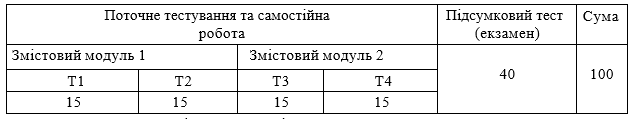 Т1, Т2 ... Т4 – теми змістових модулів.Рубіжний контроль здійснюється за допомогою усного опитування на лекційних та семінарських заняттях, оцінка виконання самостійних завдань.Підсумковий модульний контроль здійснюється за допомогою екзамену.Т1, Т2 ... Т4 – теми змістових модулів.Рубіжний контроль здійснюється за допомогою усного опитування на лекційних та семінарських заняттях, оцінка виконання самостійних завдань.Підсумковий модульний контроль здійснюється за допомогою екзамену.Т1, Т2 ... Т4 – теми змістових модулів.Рубіжний контроль здійснюється за допомогою усного опитування на лекційних та семінарських заняттях, оцінка виконання самостійних завдань.Підсумковий модульний контроль здійснюється за допомогою екзамену.Т1, Т2 ... Т4 – теми змістових модулів.Рубіжний контроль здійснюється за допомогою усного опитування на лекційних та семінарських заняттях, оцінка виконання самостійних завдань.Підсумковий модульний контроль здійснюється за допомогою екзамену.Т1, Т2 ... Т4 – теми змістових модулів.Рубіжний контроль здійснюється за допомогою усного опитування на лекційних та семінарських заняттях, оцінка виконання самостійних завдань.Підсумковий модульний контроль здійснюється за допомогою екзамену.Т1, Т2 ... Т4 – теми змістових модулів.Рубіжний контроль здійснюється за допомогою усного опитування на лекційних та семінарських заняттях, оцінка виконання самостійних завдань.Підсумковий модульний контроль здійснюється за допомогою екзамену.Т1, Т2 ... Т4 – теми змістових модулів.10. Політика курсу10. Політика курсу10. Політика курсу10. Політика курсу10. Політика курсу10. Політика курсу10. Політика курсуВикладач пояснює студентам систему організації навчального процесу та правил поведінки студентів на заняттях. Усі завдання, передбачені програмою, мають бути виконані у встановлені терміни. У разі невідвідування певних тем та несвоєчасного виконання розділ ів оцінка може знижуватись шляхом віднімання певної кількості балів. Зниження оцінки може бути скомпенсоване шляхом відпрацювання пропущених занять та виконання додаткових завдань. Студент повинен використовувати знання з теорії архітектурного проектування. Студент повинен виконувати роботи самостійно, не допускається залучення при виконанніпрактичних завдань інших здобувачів освіти. У разі виявлення ознак плагіату робота не зараховується і дисципліна не вважається зарахованою.Викладач пояснює студентам систему організації навчального процесу та правил поведінки студентів на заняттях. Усі завдання, передбачені програмою, мають бути виконані у встановлені терміни. У разі невідвідування певних тем та несвоєчасного виконання розділ ів оцінка може знижуватись шляхом віднімання певної кількості балів. Зниження оцінки може бути скомпенсоване шляхом відпрацювання пропущених занять та виконання додаткових завдань. Студент повинен використовувати знання з теорії архітектурного проектування. Студент повинен виконувати роботи самостійно, не допускається залучення при виконанніпрактичних завдань інших здобувачів освіти. У разі виявлення ознак плагіату робота не зараховується і дисципліна не вважається зарахованою.Викладач пояснює студентам систему організації навчального процесу та правил поведінки студентів на заняттях. Усі завдання, передбачені програмою, мають бути виконані у встановлені терміни. У разі невідвідування певних тем та несвоєчасного виконання розділ ів оцінка може знижуватись шляхом віднімання певної кількості балів. Зниження оцінки може бути скомпенсоване шляхом відпрацювання пропущених занять та виконання додаткових завдань. Студент повинен використовувати знання з теорії архітектурного проектування. Студент повинен виконувати роботи самостійно, не допускається залучення при виконанніпрактичних завдань інших здобувачів освіти. У разі виявлення ознак плагіату робота не зараховується і дисципліна не вважається зарахованою.Викладач пояснює студентам систему організації навчального процесу та правил поведінки студентів на заняттях. Усі завдання, передбачені програмою, мають бути виконані у встановлені терміни. У разі невідвідування певних тем та несвоєчасного виконання розділ ів оцінка може знижуватись шляхом віднімання певної кількості балів. Зниження оцінки може бути скомпенсоване шляхом відпрацювання пропущених занять та виконання додаткових завдань. Студент повинен використовувати знання з теорії архітектурного проектування. Студент повинен виконувати роботи самостійно, не допускається залучення при виконанніпрактичних завдань інших здобувачів освіти. У разі виявлення ознак плагіату робота не зараховується і дисципліна не вважається зарахованою.Викладач пояснює студентам систему організації навчального процесу та правил поведінки студентів на заняттях. Усі завдання, передбачені програмою, мають бути виконані у встановлені терміни. У разі невідвідування певних тем та несвоєчасного виконання розділ ів оцінка може знижуватись шляхом віднімання певної кількості балів. Зниження оцінки може бути скомпенсоване шляхом відпрацювання пропущених занять та виконання додаткових завдань. Студент повинен використовувати знання з теорії архітектурного проектування. Студент повинен виконувати роботи самостійно, не допускається залучення при виконанніпрактичних завдань інших здобувачів освіти. У разі виявлення ознак плагіату робота не зараховується і дисципліна не вважається зарахованою.Викладач пояснює студентам систему організації навчального процесу та правил поведінки студентів на заняттях. Усі завдання, передбачені програмою, мають бути виконані у встановлені терміни. У разі невідвідування певних тем та несвоєчасного виконання розділ ів оцінка може знижуватись шляхом віднімання певної кількості балів. Зниження оцінки може бути скомпенсоване шляхом відпрацювання пропущених занять та виконання додаткових завдань. Студент повинен використовувати знання з теорії архітектурного проектування. Студент повинен виконувати роботи самостійно, не допускається залучення при виконанніпрактичних завдань інших здобувачів освіти. У разі виявлення ознак плагіату робота не зараховується і дисципліна не вважається зарахованою.Викладач пояснює студентам систему організації навчального процесу та правил поведінки студентів на заняттях. Усі завдання, передбачені програмою, мають бути виконані у встановлені терміни. У разі невідвідування певних тем та несвоєчасного виконання розділ ів оцінка може знижуватись шляхом віднімання певної кількості балів. Зниження оцінки може бути скомпенсоване шляхом відпрацювання пропущених занять та виконання додаткових завдань. Студент повинен використовувати знання з теорії архітектурного проектування. Студент повинен виконувати роботи самостійно, не допускається залучення при виконанніпрактичних завдань інших здобувачів освіти. У разі виявлення ознак плагіату робота не зараховується і дисципліна не вважається зарахованою.